ПРОЕКТ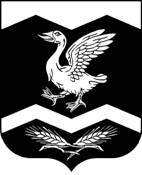 КУРГАНСКАЯ ОБЛАСТЬШАДРИНСКИЙ РАЙОНАДМИНИСТРАЦИЯ ГАНИНСКОГО СЕЛЬСОВЕТАПОСТАНОВЛЕНИЕот 2019г.                                                                                                                 №    с. Агапиноо Об утверждении Перечня муниципальногоимущества Ганинского сельсовета,предназначенного для предоставления вовладение и (или) в пользование субъектам малогои среднего предпринимательства и организациям,образующим инфраструктуру поддержкисубъектов малого и среднегопредпринимательства»Руководствуясь Федеральным законом от 06.10.2003 № 131-ФЗ «Об общих принципах организации местного самоуправления в Российской Федерации», статьей 18 Федерального закона от 24.07.2017 г. № 209-ФЗ «О развитии малого и среднего предпринимательства в Российской Федерации». Уставом Ганинского сельсовета, Администрации Ганинского сельсовета Шадринского района Курганской областиПОСТАНОВЛЯЕТ:Утвердить Перечень муниципального имущества Ганинского сельсовета, предназначенного для предоставление во владение и (или) в пользование субъектам малого и среднего предпринимательства и организациям, образующим инфраструктуру поддержки субъектов малого и среднего предпринимательства на 2019 год согласно (приложение 1).Настоящее постановление обнародовать на доске информации в здании Администрации Ганинского сельсовета и разместить на официальном сайте Шадринского района в сети «Интернет» (по согласованию).Контроль за исполнением настоящего постановления оставляю за собой.Глава Ганинского сельсовета                                                                Ш.Ш. Абсалямов